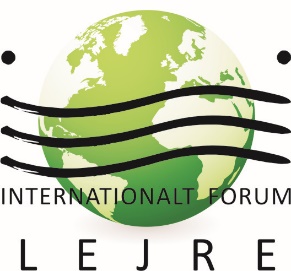 Referat af møde i IFIL torsdag den 8. december 2022 kl. 17.00 i Osted Hallen Deltagere: Geert Aagaard Andersen, Ivan Mott, Tina Nicolaisen, Lars Hansson, Tom Thomsen, Inga Olsen, Jens Peter Andersen, Ole Bjørn Hansen, Erik Mikkelsen og Lisbet Kristiansen. Afbud: Klaus Kristiansen. Godkendelse af dagsorden 
Godkendt med tilføjelse af punkt 7.a. 
Valg af referent  
Lisbet 
Godkendelse af referat fra møde den 15. september 2022. Jvf: https://www.lejre.dk/politik-og-demokrati/rad-og-naevn/internationalt-forum-i-lejre/ samt møde den 9. november (vedhæftet).
Opfølgning på procedure vedr. ansøgning og udbetaling af tilskud fra IFIL. Tina finder en løsning, så ansøgers CVR-nr. eller CPR-nr. fremgår af ansøgningsskemaet. Det er nødvendigt for at vide hvem, der skal modtage tilskuddet.  
Desuden skal rubrikkerne i ansøgningsskemaet gøres mere fleksible, så der er plads til at beskrive hele projektet. 
Alle fakturaer skal forbi IFIL’s kasserer. 
Referatet godkendes. 
Afrika i Lejre 22 – Rapport - Medlem af aktionsgruppen deltager under dette punkt. 
Christian Balslev-Olesen og Eva Hansen deltog i dette punkt og berettede om projektet. 
Der har i år deltaget mange flere institutioner/grupper fra Lejre Kommune end tidligere. 
Det har været problematisk at få visum. En af de deltagere, der skulle have været med, nåede slet ikke at få visum.
Økonomi v/ Erik Mikkelsen
Der er dd. forbrugt 63.950 kr. af IFIL’s budget.
IFIL har tidligere bevilliget kr. 26.000 kr. til Hvalsø skoles projekt med Kenya. Desværre kunne projektet ikke gennemføres pga. manglende visum. Men flybilletter og indkvartering mv. var betalt inden besøget blev aflyst. 
Der er fremsat en mundtlig orientering om ovenstående og det besluttes at IFIL dækker de faktiske udgifter. Lars Hansson fremsender rapport og regnskab for de afholdte udgifter.
Nye venskabsforbindelser - Status og referat fra møde 9. november.
Referatet fra mødet d. 9. november godkendes. 
Jens P. Andersen har kontaktet 8 spejdergrupper i Lejre. Der er kommet positive tilbagemeldinger fra et par af grupperne om, at de er interesserede i et samarbejde med Polen. 
Der er givet svarfrist til 14. december, hvorefter der vil blive inviteret til et orienterende møde den 12. januar kl. 19.00. Martha Mesztal deltager også.
Se desuden punkt 7.b.
a. Ansøgning fra projektet Afrika i Lejre om dækning af underskud. 
Med henvisning til IFIL’s beslutning på juni-mødet godkendes en dækning af underskuddet kr. 8.632. Lars Hansson følger op på hvem, der har udlægget.  

b. Bevilling og referat fra forberedende besøg på Færøerne – Vedhæftet.
IFIL har i november, via mail, bevilliget 18.000 kr. til besøget. Besøget er netop afviklet. 
Der deltog repræsentanter fra 3 skoler fra Lejre samt Pernille Mejslov. Gruppen mødtes med to skoler på Færøerne. 
Planen er, at der fremadrettet skal udveksles elever fra skolernes elevråd 7. og 8. klasse. Hovedtemaer er demokrati, dannelse, udvikling, kunst og skuespil. 
Der planlægges elevtur til foråret og genvisit i Danmark i efteråret 2023.
Lars Hansson fremsender en rapport om det vellykkede besøg.
Evt.
Geert Aagaard Andersen meddeler, at han fraflytter kommunen pr. 1. februar 2023 og dermed udtræder af IFIL.
En STOR TAK til Geert for indsatsen igennem de sidste 5 år. 
Næste møde aftales til mandag d. 23. januar kl 17 – 19 på Allerslev Rådhus. 
Julefrokost